  Hádan ky pro bystré hlavy 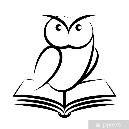 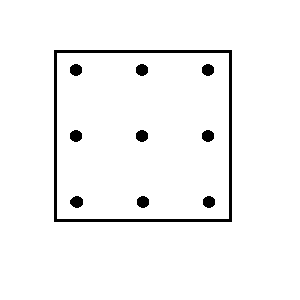 1. Dokážete spojit 9 teček jedním tahem, když můžete udělat jen 4 čáry?2. Za novou aktovku zaplatila maminka čtyřmi dvoustovkami, dvěma stovkami, pěti desetikorunami, třemi pětikorunami a čtyřmi dvoukorunami. Kolik korun stála aktovka? Nakresli si, znázorni. 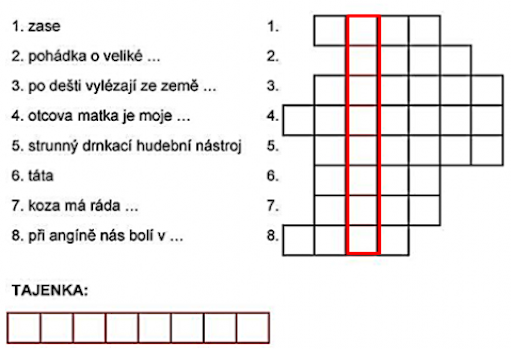 3. Křížovka: 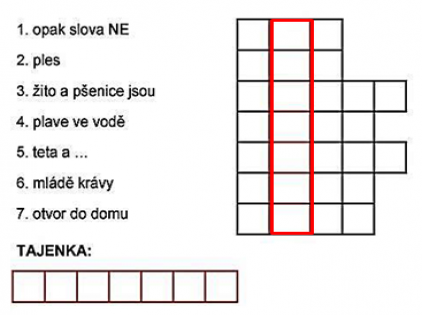 4. Křížovka: